Formblatt A zur ProjektplanungProjekttitel: TEIL 1 Förderwerbende PersonProjektträger (Wer macht das Projekt?)Name: Organisationsform:Adresse: Telefon: Email: AnsprechpersonName: Adresse: Telefon: Email: Weitere beteiligte Personen (Name, Funktion)Bitte bereiten Sie ihren Firmenbuch / Vereinsregisterauszug sowie etwaige vertragliche Grundlagen (z.B.: Beschluss, Genossenschafts-, Kooperationsvertrag, Vereinsstatuten) vor, diese müssen im Zuge der Fördereinreichung hochgeladen werden.Umsatzsteuer: Ist der Projektträger vorsteuerabzugsberechtigt? 	       Ja     Nein      Gemischt Bitte bereiten Sie im Falle eine Bestätigung des Steuerberaters / Finanzamts vor, diese muss im Zuge der Fördereinreichung hochgeladen werden.TEIL 2 PROJEKTSPEZIFISCHE ANGABENKurzbeschreibung (Darstellung der Projektinhalte; max. 4 000 Zeichen)Sind Investitionen im Projekt geplant?       Ja     Nein      Ausgangslage (Warum machen wir das Projekt? Problemstellung, Anlass; max. 4 000 Zeichen)Projektziele (Welche Ergebnisse sollen durch das Projekt erzielt werden? max. 4 000 Zeichen)Zu welchen der genannten Maßnahmenzielen trägt das Projekt bei? (Mehrfachnennung möglich) Das Projekt muss mindestens einem Aktionsfeld der Strategie entsprechen. (Zuordnung kann gemeinsam mit dem LAG Management ausgefüllt werden)  Aktionsfeld 1: Steigerung der Wertschöpfung Aktionsfeld 2: Festigung oder nachhaltige Weiterentwicklung der natürlichen Ressourcen         und des kulturellen Erbes Aktionsfeld 3: Stärkung der für das Gemeinwohl wichtigen Strukturen und Funktionen Aktionsfeld 4: Klimaschutz und Anpassung an den KlimawandelBitte bereiten Sie etwaige projektspezifische Unterlagen vor (z.B.: Fotos, Skizzen, Pläne, Genehmigungen, Pachtvertrag, etc.), diese können im Zuge der Fördereinreichung hochgeladen werden.Der für Sie relevante Fördergegenstand laut AMA DfP Plattform ist: „1 LES-Umsetzung auf lokaler Ebene“Angabe des Fördersatzes: (Bitte in Abstimmung mit dem LEADER-Management festlegen):Der angestrebte Fördersatz hat eine Höhe von: TEIL 3 PROJEKTINHALTJedes Projekt kann in Arbeitspakete unterteilt werden (wir empfehlen nur ein Arbeitspaket zu formulieren), in jedem Arbeitspaket können mehrere Kostenpositionen (=Aktivitäten) enthalten sein. Der Titel und die Beschreibung werden in die Kostendarstellung übernommen.Detaillierte Projektbeschreibung (Was ist zu tun um die genannten Ziele zu erreichen? (=Beschreibung des Arbeitspaketes - max. 10.000 Zeichen)Erwarten Sie Einnahmen in diesem Arbeitspaket?       Ja     Nein      TEIL 3 PROJEKTBUDGETWerden sonstige Fördermittel beantragt? Wenn ja wie hoch und wo?Status der weiteren Fördermittel / SponsoringAngefragt  	beantragt   genehmigt Ist die Vorfinanzierung der gesamten Projektkosten bereits abgeklärt? (Muss-Kriterium)Ja 	Nein Beinhalten die angeführten Kosten die Umsatzsteuer?  Ja 	Nein Die Kosten müssen z.T. mit einer Kostenbegründung hinterlegt werden: bis 1.000 € ist kein Offert notwendig, bis 5000€ ein Offert, bis 10.000 € 2 Offerte, ab 10.000 € 3 Offerte vorzulegenBitte bereiten Sie erforderliche Kostenplausibilisierungsunterlagen vor (z.B.: Offerte / Gegenofferte), diese müssen im Zuge der Fördereinreichung hochgeladen werden.TEIL 4 Weitere PROJEKTDETAILSDas LEADER-Management unterstützt sehr gerne bei der Projektplanung und beim Einreichprozess. Bitte nehmen Sie zeitgerecht Kontakt auf.Für eine Antragstellung ist in jedem Fall eine Handy-Signatur / ID-Austria der förderwerbenden Person sowie eine Betriebs-, bzw. Klientennummer der AMA erforderlich. Weitere Details: https://www.elsbeere-wienerwald.at/LEADER/Von_der_Idee_zum_ProjektDurchführungszeitraumProjektstart (voraussichtlich):Projektende (spätestens):Kostenposition (=Tätigkeit lt. DfP)KostenartKosten in EURBeschreibungz.B. Druck Plakate Sachkosten350,- 500 Stk. A4, 20 Stk. A3Summe GesamtkostenNr.Kurze Begründung (max. 1-2 Sätze)Kurze Begründung (max. 1-2 Sätze)4Trägt das Projekt zur Erfüllung der Ziele (vgl. Kapitel 4.1) aus der Lokalen Entwicklungsstrategie bei? Zu einem, zu zwei, mehr als zwei?5Handelt es sich um ein Projekt, das durch gleichrangige Zusammenarbeit mehrerer Betriebe/ Partner/Gemeinden entwickelt und umgesetzt wird? (regionale Kooperation) Ist die Kooperation komplett neu?6Handelt es sich um ein Projekt, in dem mit anderen Regionen / Ländern kooperiert wird? 
(trans-/nationale Kooperation)7Welche Reichweite hat das Projekt? (in wie vielen Gemeinden wirkt das Projekt, Anzahl angeben) 8Wie hoch ist der regionale Mehrwert im Verhältnis zu den Projektkosten?9Hat das Projekt über die Projektlaufzeit hinaus eine Wirkung? 10Wirkt sich das Projekt positiv auf die Chancengleichheit in der Region aus 
(Geschlechter, Alter, Neubürger*innen, Inklusion)?10Geht der Antragstellende in den Bedarfen der Zielgruppen differenziert auf Frauen und Männer verschiedener Altersgruppen ein?10Beinhaltet der Projektantrag ein spezifisches Ziel oder eine Maßnahmen zur Förderung der Chancengleichheit?11Wie hoch ist der Innovationsgrad im Projekt? 
Innerhalb des Systems: Wird durch das Projekt  etwas Neues geschaffen, das zwar woanders schon gemacht wird, aber im eigenen System (Verein, Region, etc.) noch nicht angewendet wird? 
gänzliche Innovation: Neues noch nie da gewesenes Produkt, gänzlich neue Dienstleistung, neuer Prozess, neue Technologie, etc.12Liefert das Projekt einen Beitrag zur Erhöhung der Eigenversorgung (Lebensmittel, Energie, Sozialleistungen)?13Liefert das Projekt einen Beitrag zur Bewusstseinsbildung (auf Klimawandel, Chancengleichheit, Megatrends, etc.) innerhalb der Bevölkerung?14Trägt das Projekt zur Stärkung der regionalen Identität oder dem gesellschaftlichem Zusammenhalt bei?15Werden durch das Projekt Arbeitsplätze indirekt oder direkt gesichert bzw. geschaffen?16Leistet das Projekt einen Beitrag zum ehrenamtlichen Engagement? 17Richtet sich das Projekt an zumindest eine der folgenden Personengruppen: Kinder / Jugendliche, Frauen, Flüchtlinge, NeubürgerInnen, Menschen mit besonderen Bedürfnissen, Personen 60+?18Bleibt die Wertschöpfung in der eigenen Region oder einer Nachbarregion? Wurden Angebote aus der Region eingeholt?19Ist durch das Projekt ein positiver Effekt auf die Umwelt, Sicherung der regionalen Ressourcen und des kulturellen Erbes zu erwarten?20Leistet das Projekt einen Beitrag zum Klimaschutz oder zur Anpassung an den Klimawandel?Wirkungsmatrix zum Umsetzungs- und Wirkungscontrolling des Projekts(Wird mit der LEADER-ManagerIn ausgefüllt)Das Projekt wird dem Aktionsfeld xxx zugeordnet. Outputs und Indikatoren inkl. geplanter Zielwerte:Die tatsächlichen Werte werden nach Projektabschluss dem Regionsbüro gemeldet. Hinweis zu PublizitätsvorschriftenDer Projektträger bestätigt die Einhaltung der Publizitätsvorschriften. Dies bedeutet, dass bei projektbezogenen Broschüren, Foldern, Plakaten, Aussendungen o.ä. verpflichtend das nachstehende Logo zu verwenden ist: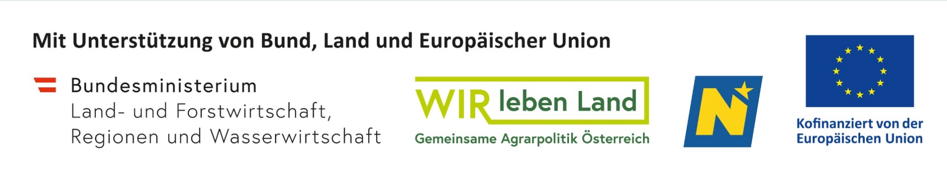 